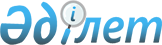 О внесении изменений в решение маслихата района Самар от 28.12.2022 года №8-2 "О бюджете района Самар на 2023-2025 годы"Решение маслихата района Самар Восточно-Казахстанской области от 13 сентября 2023 года № 5-2/VIII
      Маслихат района Самар РЕШИЛ:
      1. Внести в решение маслихата района Самар "О районном бюджете района Самар на 2023 – 2025 годы" от 28 декабря 2022 года № 8-2 следующие изменения:
      пункт 1 изложить в новой редакции:
      1. Утвердить районный бюджет на 2023-2025 годы согласно приложениям 1, 2 и 3 соответственно, в том числе на 2023 год в следующих объемах:
      1) доходы – 4 012 576,9 тысяч тенге, в том числе:
      налоговые поступления – 1 471 488,4 тысяч тенге;
      неналоговые поступления – 2 605,0 тысяч тенге;
      поступления от продажи основного капитала – 3 025,0 тысяч тенге;
      поступления трансфертов – 2 535 458,5 тысяч тенге;
      2) затраты – 4 148 896,7 тысяч тенге;
      3) чистое бюджетное кредитование – - 28 594,9 тенге, в том числе:
      бюджетные кредиты – 41 400,0 тенге;
      погашение бюджетных кредитов – 12 805,1 тенге;
      4) сальдо по операциям с финансовыми активами – 0 тенге, в том числе:
      приобретение финансовых активов – 0 тенге;
      поступления от продажи финансовых активов государства – 0 тенге;
      5) дефицит (профицит) бюджета – - 190 524,9 тысяч тенге;
      6) финансирование дефицита (использование профицита) бюджета – – 190 524,9 тысяч тенге, в том числе:
      поступление займов – 41 400,0 тенге;
      погашение займов – 12 805,1 тысяч тенге;
      используемые остатки бюджетных средств – 136 319,8 тенге.
      пункт 3 изложить в новой редакции:
      3. Предусмотреть в районном бюджете на 2023 год объемы субвенций и трансфертов, передаваемых их районного бюджета в бюджеты городов районного значения, сел, поселков, сельских округов в общей сумме 600 996,4 тысяч тенге, в том числе:
      - Аккалинский сельский округ 68 561,9 тысяч тенге;
      - Бастаушинский сельский округ 34 649,0 тыс. тенге;
      - Кулынжонский сельский округ 113 778,3 тысяч тенге;
      - Мариногорский сельский округ 64 659,1 тысяч тенге;
      - Миролюбовский сельский округ 45 969,0 тысяч тенге;
      - Палатцынский сельский округ 56 678,3 тысяч тенге;
      - Самарский сельский округ 148 051,8 тысяч тенге;
      - Сарыбелский сельский округ 68 649,0 тысяч тенге;
      пункт 4 изложить в новой редакции:
      4. Утвердить резерв местного исполнительного органа района на 2023 год в сумме 17 084,0 тысяч тенге.
      Приложение 1 к указанному решению изложить в новой редакции согласно приложению;
      2. Настоящее решение вводится в действие с 1 января 2023 года. Районный бюджет на 2023 год
					© 2012. РГП на ПХВ «Институт законодательства и правовой информации Республики Казахстан» Министерства юстиции Республики Казахстан
				
      Председатель маслихата района Самар 

Г. Шаймарданова
Приложение № 1 к решению 
маслихата района Самар 
от 13 сентября 2023 года 
№ 5-2/VIIIПриложение № 1 к решению 
маслихата района Самар 
от 28 декабря 2022 года 
№ 8-2
Коды бюджетной классификации
Коды бюджетной классификации
Коды бюджетной классификации
Коды бюджетной классификации
Наименование
Сумма (тыс. тенге)
I. ДОХОДЫ
4 012 576,9
1
Налоговые поступления
1 471 488,4
01
Подоходный налог
809 690,0
1
Корпоративный подоходный налог
20 310,0
2
Индивидуальный подоходный налог
789 380,0
03
Социальный налог
613 798,4
1
Социальный налог
613 798,4
04
Налоги на собственность
45 000,0
1
Налоги на имущество
45 000,0
3
Земельный налог
0,0
4
Налог на транспортные средства
0,0
5
Единый земельный налог
0,0
05
Внутренние налоги на товары, работы и услуги
3 000,0
2
Акцизы
1 500,0
3
Поступления за использование природных и других ресурсов
0,0
4
Сборы за ведение предпринимательской и профессиональной деятельности
1 500,0
08
Обязательные платежи, взимаемые за совершение юридически значимых действий и (или) выдачу документов уполномоченными на то государственными органами или должностными лицами
0,0
1
Государственная пошлина
0,0
2
Неналоговые поступления
2 605,0
01
Доходы от государственной собственности
2 605,0
1
Поступления части чистого дохода государственных предприятий
0,0
5
Доходы от аренды имущества, находящегося в государственной собственности
2 605,0
03
Поступления денег от проведения государственных закупок, организуемых государственными учреждениями, финансируемыми из государственного бюджета
0,0
1
Поступления денег от проведения государственных закупок, организуемых государственными учреждениями, финансируемыми из государственного бюджета
0,0
04
Штрафы, пени, санкции, взыскания, налагаемые государственными учреждениями, финансируемыми из государственного бюджета, а также содержащимися и финансируемыми из бюджета (сметы расходов) Национального Банка Республики Казахстан
0,0
1
Штрафы, пени, санкции, взыскания, налагаемые государственными учреждениями, финансируемыми из государственного бюджета, а также содержащимися и финансируемыми из бюджета (сметы расходов) Национального Банка Республики Казахстан, за исключением поступлений от организаций нефтяного сектора, в Фонд компенсации потерпевшим и Фонд поддержки инфраструктуры образования
0,0
06
Прочие неналоговые поступления
0,0
1
Прочие неналоговые поступления
0,0
3
Поступления от продажи основного капитала
3 025,0
03
Продажа земли и нематериальных активов
3 025,0
1
Продажа земли
3 025,0
2
Продажа нематериальных активов
0,0
4
Поступления трансфертов
2 535 458,5
01
Трансферты из нижестоящих органов государственного управления
126 352,1
3
Трансферты из бюджетов городов районного значения, сел, поселков, сельских округов
126 352,1
02
Трансферты из вышестоящих органов государственного управления
2 409 106,4
2
Трансферты из областного бюджета
2 409 106,4
II. ЗАТРАТЫ
4 148 896,7
01
Государственные услуги общего характера
1 090 484,3
1
Представительные, исполнительные и другие органы, выполняющие общие функции государственного управления
347 601,4
112
Аппарат маслихата района (города областного значения)
40 555,8
001
Услуги по обеспечению деятельности маслихата района (города областного значения)
40 555,8
122
Аппарат акима района (города областного значения)
307 045,6
001
Услуги по обеспечению деятельности акима района (города областного значения)
191 239,0
003
Капитальные расходы государственного органа
37 086,8
113
Целевые текущие трансферты нижестоящим бюджетам
78 719,8
2
Финансовая деятельность
1 386,2
459
Отдел экономики и финансов района (города областного значения)
1 386,2
003
Проведение оценки имущества в целях налогообложения
686,2
010
Приватизация, управление коммунальным имуществом, постприватизационная деятельность и регулирование споров, связанных с этим
700,0
9
Прочие государственные услуги общего характера
741 496,7
454
Отдел предпринимательства и сельского хозяйства района (города областного значения)
40 878,0
001
Услуги по реализации государственной политики на местном уровне в области развития предпринимательства и сельского хозяйства
39 678,0
007
Капитальные расходы государственного органа
1 200,0
459
Отдел экономики и финансов района (города областного значения)
427 194,4
001
Услуги по реализации государственной политики в области формирования и развития экономической политики, государственного планирования, исполнения бюджета и управления коммунальной собственностью района (города областного значения)
42 306,3
015
Капитальные расходы государственного органа
1 000,0
113
Целевые текущие трансферты нижестоящим бюджетам
383 888,1
495
Отдел архитектуры, строительства, жилищно-коммунального хозяйства, пассажирского транспорта и автомобильных дорог района (города областного значения)
234 232,3
001
Услуги по реализации государственной политики на местном уровне в области архитектуры, строительства, жилищно-коммунального хозяйства, пассажирского транспорта и автомобильных дорог
49 049,0
003
Капитальные расходы государственного органа
2 075,0
113
Целевые текущие трансферты нижестоящим бюджетам
183 108,3
801
Отдел занятости, социальных программ и регистрации актов гражданского состояния района (города областного значения)
39 192,0
001
Услуги по реализации государственной политики на местном уровне в сфере занятости, социальных программ и регистрации актов гражданского состояния
37 566,0
107
Проведение мероприятий за счет резерва местного исполнительного органа на неотложные затраты
1 626,0
02
Оборона
18 298,7
1
Военные нужды
6 756,0
122
Аппарат акима района (города областного значения)
6 756,0
005
Мероприятия в рамках исполнения всеобщей воинской обязанности
6 756,0
2
Организация работы по чрезвычайным ситуациям
11 542,7
122
Аппарат акима района (города областного значения)
11 542,7
006
Предупреждение и ликвидация чрезвычайных ситуаций масштаба района (города областного значения)
5 149,7
007
Мероприятия по профилактике и тушению степных пожаров районного (городского) масштаба, а также пожаров в населенных пунктах, в которых не созданы органы государственной противопожарной службы
6 393,0
03
Общественный порядок, безопасность, правовая, судебная, уголовно-исполнительная деятельность
6 000,0
9
Прочие услуги в области общественного порядка и безопасности
6 000,0
495
Отдел архитектуры, строительства, жилищно-коммунального хозяйства, пассажирского транспорта и автомобильных дорог района (города областного значения)
6 000,0
019
Обеспечение безопасности дорожного движения в населенных пунктах
6 000,0
06
Социальная помощь и социальное обеспечение
429 003,3
1
Социальное обеспечение
101 746,0
801
Отдел занятости, социальных программ и регистрации актов гражданского состояния района (города областного значения)
101 746,0
010
Государственная адресная социальная помощь
101 746,0
2
Социальная помощь
323 579,3
801
Отдел занятости, социальных программ и регистрации актов гражданского состояния района (города областного значения)
323 579,3
004
Программа занятости
49 053,6
006
Оказание социальной помощи на приобретение топлива специалистам здравоохранения, образования, социального обеспечения, культуры, спорта и ветеринарии в сельской местности в соответствии с законодательством Республики Казахстан
29 026,0
007
Оказание жилищной помощи
1 800,0
009
Материальное обеспечение детей с инвалидностью, воспитывающихся и обучающихся на дому
1 900,0
011
Социальная помощь отдельным категориям нуждающихся граждан по решениям местных представительных органов
32 244,7
014
Оказание социальной помощи нуждающимся гражданам на дому
118 576,0
017
Обеспечение нуждающихся лиц с инвалидностью протезно-ортопедическими, сурдотехническими и тифлотехническими средствами, специальными средствами передвижения, обязательными гигиеническими средствами, а также предоставление услуг санаторно-курортного лечения, специалиста жестового языка, индивидуальных помощников в соответствии с индивидуальной программой реабилитации лица с инвалидностью
49 921,0
023
Обеспечение деятельности центров занятости населения
38 058,0
094
 Предоставление жилищных сертификатов как социальная помощь 
3 000,0
9
Прочие услуги в области социальной помощи и социального обеспечения
3 678,0
801
Отдел занятости, социальных программ и регистрации актов гражданского состояния района (города областного значения)
3 678,0
018
Оплата услуг по зачислению, выплате и доставке пособий и других социальных выплат
2 178,0
050
Обеспечение прав и улучшение качества жизни лиц с инвалидностью в Республике Казахстан
1 500,0
07
Жилищно-коммунальное хозяйство
1 174 520,0
1
Жилищное хозяйство
283 600,0
495
Отдел архитектуры, строительства, жилищно-коммунального хозяйства, пассажирского транспорта и автомобильных дорог района (города областного значения)
283 600,0
008
Организация сохранения государственного жилищного фонда
157 500,0
011
Обеспечение жильем отдельных категорий граждан
124 600,0
033
Проектирование, развитие и (или) обустройство инженерно-коммуникационной инфраструктуры
1 500,0
2
Коммунальное хозяйство
796 920,0
495
Отдел архитектуры, строительства, жилищно-коммунального хозяйства, пассажирского транспорта и автомобильных дорог района (города областного значения)
796 920,0
013
Развитие коммунального хозяйства
0,0
016
Функционирование системы водоснабжения и водоотведения
103 000,0
058
Развитие системы водоснабжения и водоотведения в сельских населенных пунктах
693 920,0
3
Благоустройство населенных пунктов
94 000,0
495
Отдел архитектуры, строительства, жилищно-коммунального хозяйства, пассажирского транспорта и автомобильных дорог района (города областного значения)
94 000,0
025
Освещение улиц в населенных пунктах
8 000,0
029
Благоустройство и озеленение населенных пунктов
86 000,0
08
Культура, спорт, туризм и информационное пространство
311 980,0
1
Деятельность в области культуры
119 822,0
819
Отдел внутренней политики, культуры, развития языков и спорта района (города областного значения)
119 822,0
009
Поддержка культурно-досуговой работы
119 822,0
2
Спорт
14 500,0
819
Отдел внутренней политики, культуры, развития языков и спорта района (города областного значения)
8 500,0
014
Проведение спортивных соревнований на районном (города областного значения) уровне
3 500,0
015
Подготовка и участие членов сборных команд района (города областного значения) по различным видам спорта на областных спортивных соревнованиях
5 000,0
495
Отдел архитектуры, строительства, жилищно-коммунального хозяйства, пассажирского транспорта и автомобильных дорог района (города областного значения)
6 000,0
021
Развитие объектов спорта
6 000,0
3
Информационное пространство
75 304,0
819
Отдел внутренней политики, культуры, развития языков и спорта района (города областного значения)
75 304,0
005
Услуги по проведению государственной информационной политики
14 000,0
007
Функционирование районных (городских) библиотек
46 760,0
008
Развитие государственного языка и других языков народа Казахстана
14 544,0
9
Прочие услуги по организации культуры, спорта, туризма и информационного пространства
102 354,0
819
Отдел внутренней политики, культуры, развития языков и спорта района (города областного значения)
102 354,0
001
Услуги по реализации государственной политики на местном уровне в области внутренней политики, культуры, развития языков и спорта
43 201,0
003
Капитальные расходы государственного органа
4 300,0
004
Реализация мероприятий в сфере молодежной политики
20 853,0
113
Целевые текущие трансферты нижестоящим бюджетам
34 000,0
10
Сельское, водное, лесное, рыбное хозяйство, особо охраняемые природные территории, охрана окружающей среды и животного мира, земельные отношения
46 217,5
6
Земельные отношения
39 164,5
463
Отдел земельных отношений района (города областного значения)
39 164,5
001
Услуги по реализации государственной политики в области регулирования земельных отношений на территории района (города областного значения)
33 164,5
006
Землеустройство, проводимое при установлении границ районов, городов областного значения, районного значения, сельских округов, поселков, сел
6 000,0
9
Прочие услуги в области сельского, водного, лесного, рыбного хозяйства, охраны окружающей среды и земельных отношений
7 053,0
459
Отдел экономики и финансов района (города областного значения)
7 053,0
099
Реализация мер по оказанию социальной поддержки специалистов
7 053,0
11
Промышленность, архитектурная, градостроительная и строительная деятельность
0,0
2
Архитектурная, градостроительная и строительная деятельность
0,0
495
Отдел архитектуры, строительства, жилищно-коммунального хозяйства, пассажирского транспорта и автомобильных дорог района (города областного значения)
0,0
005
Разработка схем градостроительного развития территории района и генеральных планов населенных пунктов
0,0
12
Транспорт и коммуникации
439 312,0
1
Автомобильный транспорт
439 312,0
495
Отдел архитектуры, строительства, жилищно-коммунального хозяйства, пассажирского транспорта и автомобильных дорог района (города областного значения)
439 312,0
023
Обеспечение функционирования автомобильных дорог
439 312,0
13
Прочие
308 585,6
9
Прочие
308 585,6
459
Отдел экономики и финансов района (города областного значения)
17 084,0
012
Резерв местного исполнительного органа района (города областного значения)
17 084,0
495
Отдел архитектуры, строительства, жилищно-коммунального хозяйства, пассажирского транспорта и автомобильных дорог района (города областного значения)
291 501,6
077
Реализация мероприятий по социальной и инженерной инфраструктуре в сельских населенных пунктах в рамках проекта "Ауыл-Ел бесігі"
291 501,6
079
Развитие социальной и инженерной инфраструктуры в сельских населенных пунктах в рамках проекта "Ауыл-Ел бесігі"
0,0
14
Обслуживание долга
21,0
1
Обслуживание долга
21,0
459
Отдел экономики и финансов района (города областного значения)
21,0
021
Обслуживание долга местных исполнительных органов по выплате вознаграждений и иных платежей по займам из областного бюджета
21,0
15
Трансферты
324 474,3
1
Трансферты
324 474,3
459
Отдел экономики и финансов района (города областного значения)
324 474,3
006
Возврат неиспользованных (недоиспользованных) целевых трансфертов
234 906,0
024
Целевые текущие трансферты из нижестоящего бюджета на компенсацию потерь вышестоящего бюджета в связи с изменением законодательства
20 195,0
054
Возврат сумм неиспользованных (недоиспользованных) целевых трансфертов, выделенных из республиканского бюджета за счет целевого трансферта из Национального фонда Республики Казахстан
69 373,3
III. ЧИСТОЕ БЮДЖЕТНОЕ КРЕДИТОВАНИЕ
28 594,9
Бюджетные кредиты
41 400,0
10
Сельское, водное, лесное, рыбное хозяйство, особо охраняемые природные территории, охрана окружающей среды и животного мира, земельные отношения
41 400,0
9
Прочие услуги в области сельского, водного, лесного, рыбного хозяйства, охраны окружающей среды и земельных отношений
41 400,0
459
Отдел экономики и финансов района (города областного значения)
41 400,0
018
Бюджетные кредиты для реализации мер социальной поддержки специалистов
41 400,0
Погашение бюджетных кредитов
12 805,1
5
Погашение бюджетных кредитов
12 805,1
01
Погашение бюджетных кредитов
12 805,1
1
Погашение бюджетных кредитов, выданных из государственного бюджета
12 805,1
13
Погашение бюджетных кредитов, выданных из местного бюджета физическим лицам
12 805,1
IV. САЛЬДО ПО ОПЕРАЦИЯМ С ФИНАНСОВЫМИ АКТИВАМИ
0,0
Приобретение финансовых активов
0,0
Поступления от продажи финансовых активов государства
0,0
V. ДЕФИЦИТ (ПРОФИЦИТ) БЮДЖЕТА
-190 524,9
VI. ФИНАНСИРОВАНИЕ ДЕФИЦИТА (ИСПОЛЬЗОВАНИЕ ПРОФИЦИТА) БЮДЖЕТА
190 524,9
Поступление займов
41 400,0
7
Поступления займов
41 400,0
01
Внутренние государственные займы
41 400,0
2
Договоры займа
41 400,0
03
Займы, получаемые местным исполнительным органом района (города областного значения)
41 400,0
Погашение займов
12 805,1
16
Погашение займов
12 805,1
1
Погашение займов
12 805,1
459
Отдел экономики и финансов района (города областного значения)
12 805,1
005
Погашение долга местного исполнительного органа перед вышестоящим бюджетом
12 805,1
Используемые остатки бюджетных средств
136 319,8
Справочно: Остатки бюджетных средств
0,0
Остатки бюджетных средств на начало финансового года
0,0
Остатки бюджетных средств на конец отчетного периода
0,0